ПРОБЛЕМЫ МОЛОДОЙ СЕМЬИ: ЧТО, КАК И ПОЧЕМУ?Проблемы возникают в любой семье, не обязательно в молодой. Супруги, которые пережили уже не один такой момент, более подготовлены в этом вопросе. А вот для молодой семьи это действительно испытание! Откуда же берутся проблемы?Через некоторое время после свадьбы чувство невероятной влюбленности в свою вторую половинку проходит. Точнее, оно не проходит, оно трансформируется в несколько иное, более зрелое чувство. Вот этот момент, когда страстная влюбленность пропадает и становится переломным. У некоторых возникает ощущение, что любовь прошла – прошла и больше не вернется.Некоторые вообще женятся почти сразу после знакомства. Вполне естественно, что со временем, супруги узнают много новых моментов в характере друг друга: каждый проявляет себя настоящего. Вот только второй половинке такие «открытия» могут совсем не понравиться. Перевоспитание супруга обычно только усугубляет проблему, и отношения в браке портятся (иногда и до развода недалеко).Самое глубокое заблуждение молодых пар – они думают, что перевоспитают своего супруга. Как можно перевоспитать человека, который жил ХХ-цать лет так, как он привык?! К тому же часто расходятся традиции воспитания в родительских семьях, что тоже обуславливает возникновение трудностей в браке.Однако никакие проблемы во взаимоотношениях супругов не страшны, если между ними есть настоящие чувства, но и конечно черты характера, которые помогут им решать семейные трудности: умение слушать, уступчивость, спокойствие, рассудительность, понимание, доверие и др.Кстати, очень часто именно уступчивостью молодые пары пренебрегают, сохраняя конкурентные отношения или борьбу за власть и подчинение. Думая мол «Вот еще, буду я ей уступать! Я мужик, я зарабатываю, она должна меня слушать».Настоящая любовь всегда поможет найти решение и сохранить брак.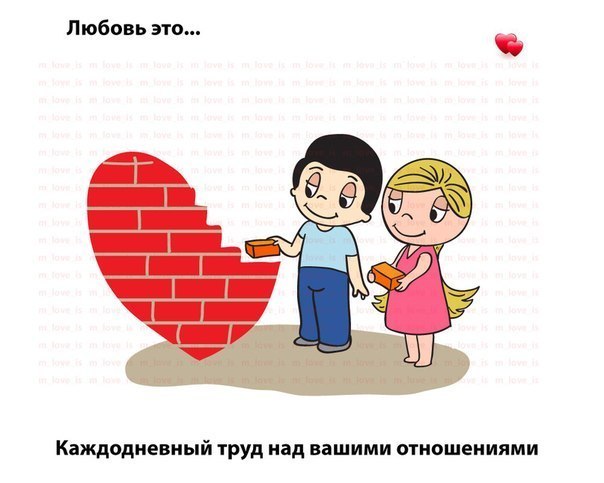 В процессе очередной дискуссии на секунду замолчите и подумайте, а почему ваш муж/жена думает и говорит именно так. Может партнер иначе  видит эту ситуацию? Может он привык смотреть на вещи под этим углом, так как он воспитывался по-другому? Может по определенным вопросам лучше довериться ему? И если вы спорите по поводу грязной обуви, потому что в вашей семье ее всегда мыл отец, ради сохранения теплых семейных отношений и нервных клеток может лучше уступить и начать мыть и чистить свою обувь самой. Ведь теперь вы живете не со своим папой и мамой, а с мужем и устанавливаете новые семейные правила, обязанности и традиции.Поняв причину, вы начнете вести дискуссию уже с учетом этих особенностей. Ваши споры буду более продуктивными и менее эмоционально затратными. Не надо начинать отношения с бесконечных споров и выяснения отношений. Жизнь длинная и еще будут более сложные ситуации, которые нужно будет решать обоюдно. Что делать, чтобы брак не развалился в самом начале?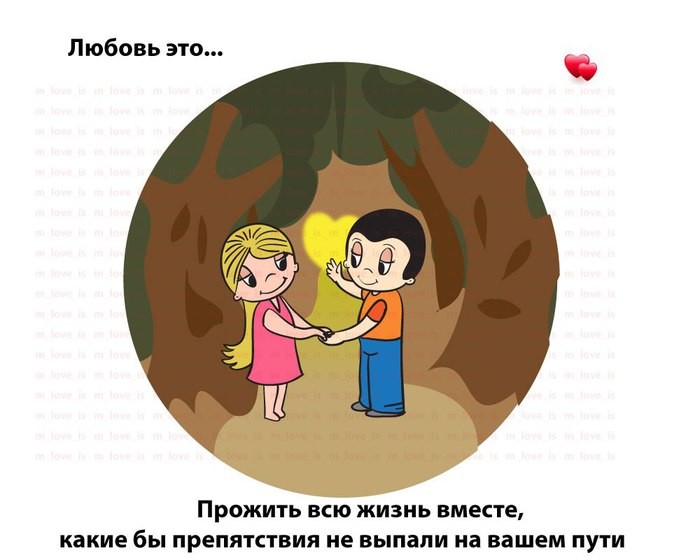 Чтобы ваша молодая семья не перестала существовать в первые месяцы после посещения ЗАГСа можно посоветовать следующее:Семейная жизнь должна начинаться с диалога. Диалог между супругами важен в любой семье – и молодой, и той, которая скоро будет отмечать серебряную свадьбу. Любой конфликт должен решаться через спокойный диалог супругов. Не замалчивайте свои обиды, говорите, слушайте свою половинку, находите компромиссное решение.Примите на себя ответственность за свою семью. Молодые супруги часто сильно зависят от родителей, причем не только материально. Поддержка со стороны старшего поколения – это хорошо, но в определенных границах. Бывают ситуации, когда молодая семья продолжает ждать от родителей помощи, а они ее не дают. Если вы решили пожениться, значит вы осознано подошли к этому вопросу и готовы выдержать все трудности и сложности семейной жизни. Почему родители должны содержать 2 семьи? Раз уж решили выпрыгнуть из гнезда, учитесь летать сами. Обоим супругам надо осознать, что теперь они живут не с мамой и папой, теперь у них есть своя семья, за которую они несут полную ответственность.Любому человеку требуется психологический комфорт. Не настаивайте, чтобы ваш супруг рассказал вам про себя абсолютно все. Лишние расспросы могут спровоцировать ссору. Если между вами есть любовь и доверие – значит, ваша половинка все вам уже рассказала. Не думаю, что люди, по-настоящему любящие, будут что-то друг от друга скрывать.Постарайтесь принять своего супруга таким, каким он есть. В браке каждый из нас начинает проявлять настоящего себя: мы показываем и хорошие и плохие черты характера, проявляем разные эмоции, настроения, совершаем разные поступки. И это нормально. Человек не может всю жизнь «ходить на носочках». Да, он может ходить так до брака. Но потом у него просто сведет мышцы, и он все равно встанет на полную ступню. Что это означает? После свадьбы каждый из нас будет вести себя так, как привык.Мечтаете, чтобы ваш брак был крепким, а семья идеальной? Несколько практических советов:Стремитесь к идеалу вместе! Сразу после свадьбы (вообще желательно обсудить это еще до нее) сформулируйте семейные правила и круг обязанностей каждого из вас.Семейные правила и цели (в том числе профессионального развития) должны устраивать обоих. Обязанности распределите честно, не делите дела на мужские и женские, не сваливайте все только на кого-то одного. Таким образом, каждый из вас будет знать зону своей ответственности, конфликтов изначально будет гораздо меньше – для них просто не будет повода.Если будущий муж ставит условие, что после свадьбы жена не должны работать, решите этот вопрос до свадьбы. Бывает, что жена оказывается не готова часто переезжать и менять место работы из-за военной службы супруга. Обсуждайте все на берегу.Не молчите! Никто не умеет читать ваши мысли. Рассказывайте о своих переживаниях, желаниях, проблемах. Диалог – основа крепкой семьи.Помогайте друг другу, даже если помощь выражается просто в словах поддержки.Не оскорбляйте, не упрекайте друг друга (даже если вы очень сердиты). Оскорбления и упреки могут сильно ранить и потом преследовать вас на протяжении всей совместной жизни. Будьте максимально тактичны. Если вам хочется сказать что-то плохое, вдохните и досчитайте до десяти.Укрепить отношения в семье помогают комплименты и добрые слова просто так, без какого-то повода! Дайте друг другу некоторую свободу. Не заставляйте супруга все свободное время проводить только с вами. У каждого из вас есть друзья или какое-нибудь хобби – этому тоже надо выделить свое время, даже если друзья или хобби вашей половинки вам не очень-то и нравятся.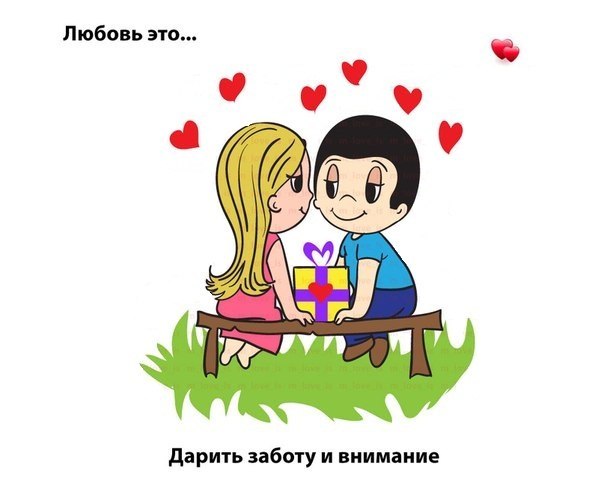 Старайтесь быть искренними!Никогда не доводите конфликт до ссоры с нападками и обвинениями. Это приведет к тому, что вы начнете высказывать друг другу все накопившиеся претензии (даже не относящиеся к делу) и поссоритесь еще больше. Помните, что диалог и совместный поиск проблемы – основа крепкой семьи.Говорите супругу слова благодарности даже за незначительные вещи, которые он для вас делает.Не ложитесь спать не помирившись!Устраивайте друг другу праздники, дарите небольшие подарки не только на памятные даты, но и просто так – без повода. Дайте почувствовать друг другу вашу любовь, нежность и заботу.Доверяйте друг другу, ревность разрушает любовь. Рассказывайте о своих обидах, ревность и подозрения могут привести к разрыву.Не упрекайте супруга тем, что он работает сутками! Он же для семьи старается!Советуйтесь друг с другом по всем важным вопросам, решайте их вместе, не принимайте решение в одиночку!Соблюдайте семейные традиции, например, каждое воскресенье собирайтесь всем семейством на обед. Если семейных традиций еще нет, то придумайте традиции своей семьи!Какими бы банальными не были эти слова, но главное в браке – любовь и уважение. Если эти чувства присутствуют в ваших отношениях, то вы сможете справиться с любыми проблемами. В критической ситуации, конечно, лучше попросить помощи у семейного психолога.Четыре главные проблемы молодой семьиКаждая молодая семья сталкивается с четырьмя основными проблемами:жилье;отношения с родственниками;рождение ребенка;семейный бюджет.Именно эти проблемы обычно и являются причиной ссор, конфликтов и, в конечном счете, разводов. Что можно посоветовать?ЖильеПсихологи сходятся в том, что молодая семья должна жить отдельно. В этом случае адаптация к новым ролям мужа и жены у молодых супругов проходит быстрее, так как каждый из них чувствует ответственность за свой домашний очаг. Живя с родителями, уровень этой ответственности очень низок: молодые муж и жена так и будут ощущать себя детьми, ведь рядом мама с папой.К сожалению, купить сейчас собственную квартиру многим не по карману. Тем не менее, найти решение можно (съемное жилье, арендное жилье и пр.). Отношения с родственникамиРодители и родственники могут активно вмешиваться в жизнь молодоженов, даже когда они живут отдельно. Надо дать понять всем сующим нос не свое дело, что ваша семья – только ваша, и свои проблемы вы будете решать сами. Да, сначала родители могут обидеться, но со временем это пройдет. Они когда-то сами были такими же молодыми.Рождение ребенка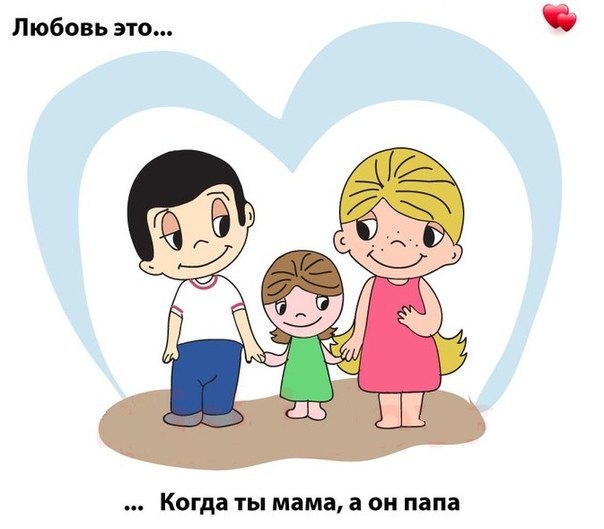 Рождение ребенка в первый год брака может осложнить отношения. Когда ваша семья еще не окрепла, вы еще не до конца разобрались в своих отношениях, а тут появляется третий человечек – конфликты обостряются. Конечно, так случается не всегда. Вы будете решать сразу две проблемы: вживаться в роли мужа и жены и в роли молодых мамы и папы. Ребенок должен быть желанным и любимым. Поэтому при наличии конфликтов в молодой семье, рождение малыша все-таки лучше отложить на некоторое время. Мнение о том, что вот рожу ребенка и окончательно привяжу мужа, может еще больше усугубить текущую ситуацию.Семейный бюджетДо свадьбы вы привыкли тратить деньги на себя, а теперь у вас есть семья и общие цели. Планировать и вести семейный бюджет надо обязательно и делать это вместе. Общие цели, например, покупка квартиры или машины, способствуют укреплению семьи и достижению взаимопонимания.Молодой семье советов можно дать очень много. Но то, как поступить в конкретной ситуации, решаете только вы сами. Жених и невеста после свадьбы не могут стать сразу же идеальным примером мужа и жены. В семейной жизни придется пережить немало взлетов и падений перед тем, как достичь успеха. И это нормально! Ничего не бывает сразу!Крепким брак становится тогда, когда супруги смогли пройти через все испытания и приобрели определенный семейный опыт.